Státní veterinární správa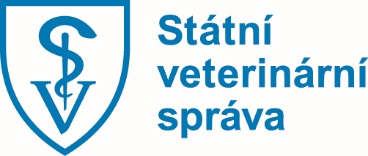 Slezská 100/7, Praha 2, 120 00T: +420 227 010 111Elektronická adresa podatelny: epodatelna@svscr.czID datové schránky: d2vairvV Praze dne 30. 6. 2023	Tisková zpráva„Celoevropský“ návrat ke standardním podmínkám dovozu psů, koček a fretek z Ukrajiny Na konci května 2023 informovala Evropská komise členské státy EU o pozitivním vývoji situace v souvislosti s neobchodními přesuny psů, koček a fretek z Ukrajiny do EU. Na posledním zasedání Světové organizace pro zdraví zvířat (WOAH) totiž ukrajinské orgány potvrdily funkčnost svých veterinárních služeb včetně schopnosti potvrzovat požadavky EU na vstup psů, koček a fretek na její území. Zároveň došlo ke zklidnění situace na hranicích mezi Ukrajinou a sousedícími členskými státy EU. Na základě výzvy Evropské komise dochází od 1. července 2023 k plošnému zrušení zjednodušeného režimu cestování se psy, kočkami a fretkami z Ukrajiny do EU. Evropská komise současnou situaci vyhodnotila, že navzdory pokračující vojenské agresi je již při cestě z Ukrajiny do EU se zvířecími mazlíčky možný návrat ke standardním dovozním požadavkům, které jsou uplatňovány při dovozu zvířat v zájmovém chovu ze třetích zemí do EU. V případě Ukrajiny se jedná nejenom o požadavek na identifikaci psů, koček a fretek mikročipem (event. tetováním), na platné očkování proti vzteklině a příslušnou dokumentaci, která musí zvířata během cesty doprovázet, ale též o požadavek na provedení sérologického vyšetření na vzteklinu.Některé členské státy totiž až doposud uplatňovaly výjimku z dovozních požadavků, tj. aplikovaly zvláštní opatření usnadňující cestování zvířat v zájmovém chovu se svými majiteli z Ukrajiny do EU. Naopak jiné členské státy, zejména ty sousedící s Ukrajinou, tento mimořádný, zjednodušující režim, který byl zaveden na přelomu února a března 2022 v reakci na vypuknutí válečného konfliktu, již zrušily, a to zejména s ohledem na vysoké riziko zavlečení vztekliny. I Česká republika již od února 2023 vyžaduje při vstupu psů, koček a fretek z Ukrajiny na své území splnění standardních podmínek dovozu.Bližší informace jsou k dispozici na webových stránkách veterinárních úřadů jednotlivých členských států, které jsou k dispozici na webu SVS v části Zvířata – Výjimečná situace na Ukrajině.Státní veterinární správa doporučuje, aby si dovozci, kteří plánují cestu z Ukrajiny do EU se svými mazlíčky, podmínky jednotlivých států EU předem ověřily. Petr Vorlíčektiskový mluvčí SVS 